INSTITUTO ESTATAL DE EDUCACION PÚBLICA DE OAXACA.
ESCUELA NORMAL BILINGÜE E INTERCULTURAL DE OAXACA.
CCT. 20DNL0001R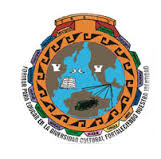 Licenciatura en educación primaria. Presenta: Nérida Dalila Ambrosio AntonioSemestre: 2°Grupo: 101       N.L: 1Contenido:Tipos de andamiajehabilidades de los niñossituaciones que promueven las habilidades de los niñosTipo de andamiaje La oralidad dialogaA partir de las convivencias con sus compañeros, docentes y la comunidad intercambias ideas y saberes.Darle tiempo de hablar, para después realizar la corrección para su uso correcto. El trabajo en equipo Dentro de las familias los niños observan y participan en actividades donde todos ayudan, por ejemplo en el cultivo de alimentos.Aportación de conocimientos por cada integrante. El dominio del lenguaje propioEsta se adquiere en el seno familiar hablando y escuchando.  Para que los niños las hablen en  futuras Comunicación con sus semejantes.Preparación del vocabulario, nombrar las palabras con su dicha correspondencia. La organización En las comunidades desde pequeño se observa la organización cuando se asiste a una asamblea o en los  trabajos que se requieren en la comunidad.Implementación  de dinámicas en donde cada quien ara equipos de 4.El respeto Desde pequeños cada familia le enseña a sus hijos el valor del respeto, como el respeto a la madre tierra en donde se realizan distintos rituales como agradecimiento.Al pasar junto a un adulto saludar, después el niño ara lo mismo. Darle cuidados a una planta y enseñarles a respetar su medio ambiente.  L a ayuda mutua En los pueblos las personas ayudan a sus habitantes por ejemplo al realizar una casa todos participan de manera gratuita.  Ayudar –recibirAyudar a los niños en sus dudas y trabajos para después ellos hacerlo con sus compañeros y familia.La convivencia Dentro de las familias se realizan festines en la cual los niños participan  y observan todo lo que realiza.Dar y recibir.Aquí los niños aprenderán a compartir con los demás, para que los demás también compartan con ellos.Conocimientos comunitarios Al entrar en la escuela el niño trae ya conocimientos,  de todos los momentos vividos y observados.Apropiación de los conocimientos previos.A partir de sus conocimientos relacionarlo con lo que se va a estudiar.Jugar Los juegos tradicionales son aquellos propios del pueblo los cuales son jugados en las diferentes etapas.Explicación- ejecución  Se darán las indicaciones del juego a implementar, los niños seguirán dichas indicaciones.La participación En los hogares existen distintas actividades en la que los niños participan u observan a los mayores en las reuniones participando y alzado la mano para dar su opinión.Preguntar- responder A partir de algún tema, realizar preguntas en donde los niños puedan responder de acuerdo a su criterio. 